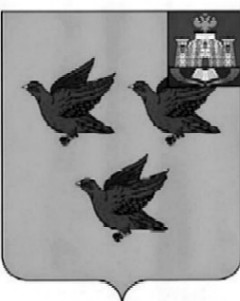 РОССИЙСКАЯ ФЕДЕРАЦИЯОРЛОВСКАЯ ОБЛАСТЬАДМИНИСТРАЦИЯ ГОРОДА ЛИВНЫПОСТАНОВЛЕНИЕ                  24 июля 2023г.                                                                           № 588                     г. ЛивныО мерах по обеспечению безопасностипри использовании пиротехническихизделий в ходе проведения массовых мероприятий на территории городаЛивны Орловской области В целях исполнения указаний  протокола заседания оперативного штаба Орловской области под председательством руководителя оперативного штаба Орловской области, Губернатора Орловской области Клычкова А.Е. от 19 июля 2023 года №27, а также  на период действия Указа Президента Российской Федерации от 19 октября 2022 года № 757 «О мерах, осуществляемых в субъектах Российской Федерации в связи с Указом Президента Российской Федерации от 19 октября 2022 г. № 756» в целях усиления охраны общественного порядка и обеспечения общественной  безопасности, администрация города Ливны постановляет:          1.Начальнику управления культуры, молодежной политики и спорта администрации города (Анисимову М.В.):       1.1.в период подготовки и проведения  мероприятий с применением пиротехнических изделий в местах массового пребывания людей в срок не позднее семи дней до даты проведения мероприятия, информировать Управление Министерства внутренних дел Российской Федерации по Орловской области, Управление Федеральной службы безопасности Российской Федерации по Орловской области, Управление Федеральной службы войск национальной гвардии Российской Федерации по Орловской области, путем направления соответствующих письменных уведомлений о дате и месте проведения мероприятия.       1.2. обеспечить соблюдение при подготовке и проведении фейерверков в местах массового пребывания людей с использованием пиротехнических изделий, прежде всего IV и V класса опасности,  решения комиссии Таможенного союза от 16.08.2011 года №770 «О безопасности пиротехнических изделий», постановления Правительства Российской Федерации от 16 сентября 2020 года № 1479 «Об утверждении Правил противопожарного режима в Российской Федерации», а также согласование проведения указанных мероприятий с Главным управлением Министерства Российской Федерации по делам гражданской обороны, чрезвычайным ситуациям, и ликвидации последствий стихийных бедствий по Орловской области.          2.Руководителям организаций общественного питания запретить   использование  несертифицированных (самодельных) пиротехнических изделий, а также имеющих следы порчи, истекший срок годности, без заводской потребительской упаковки        3. Председателю комитета экономики, предпринимательства и торговли (Золкиной С.А.), довести до руководителей организаций общественного питания, информацию, указанную в пункте 2 настоящего постановления.        4.Контроль за исполнением настоящего постановления возложить 
на заместителя главы администрации города по социальным вопросам.Исполняющий обязанностиглавы города                                                                                       С.А. БарыбинКудинов О.В8(48677)2-34-43.